День Размышлений 2018Влияние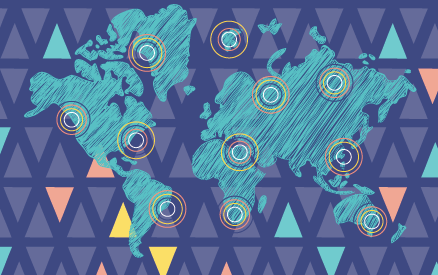 СодержаниеДобро пожаловать на День Размышлений 2018Какое испытание ждет тебя в этом годуФонд дня размышленийПрисоединяйсяСобирайОтправляйПламяИзменение во мнеИзменение в другихИзменение в сообщении леди Олэв Баден-ПауэлИзменение в ценностяхДве звездыСамоотдача приносит значительные измененияТворчество приносит значительные измененияХарактер приносит значительные измененияГражданская позиция приносит значительные измененияКоммуникация приносит значительные измененияСотрудничество приносит значительные измененияКомпасПовлияй на след, который ты оставишь в природеПовлияй на цели устойчивого развитияПовлияй, используя U-отчетПовлияй с помощью глобальной программы ВАГГГСПовлияй с помощью WWFПовлияй, чтобы ты ни делал!Гильдия ТрефойлПриложенияИгра- запоминалка от ВАГГГС Добро пожаловать на Всемирный День Размышлений 2018!В течение последних двух лет празднование дня размышлений было ориентировано на трехлетнюю стратегическую тему ВАГГГС: объединяться – развиваться (расти) – влиять. Вместе мы праздновали значимые связи, которые наше движение создает и делились этими связями, чтобы больше девочек могли ощутить, что значит быть частью международного движения девочек-гайдов и девочек-скаутов.Когда мы спросили тебя, что «для тебя значит влияние в гайдинге», ты ответила: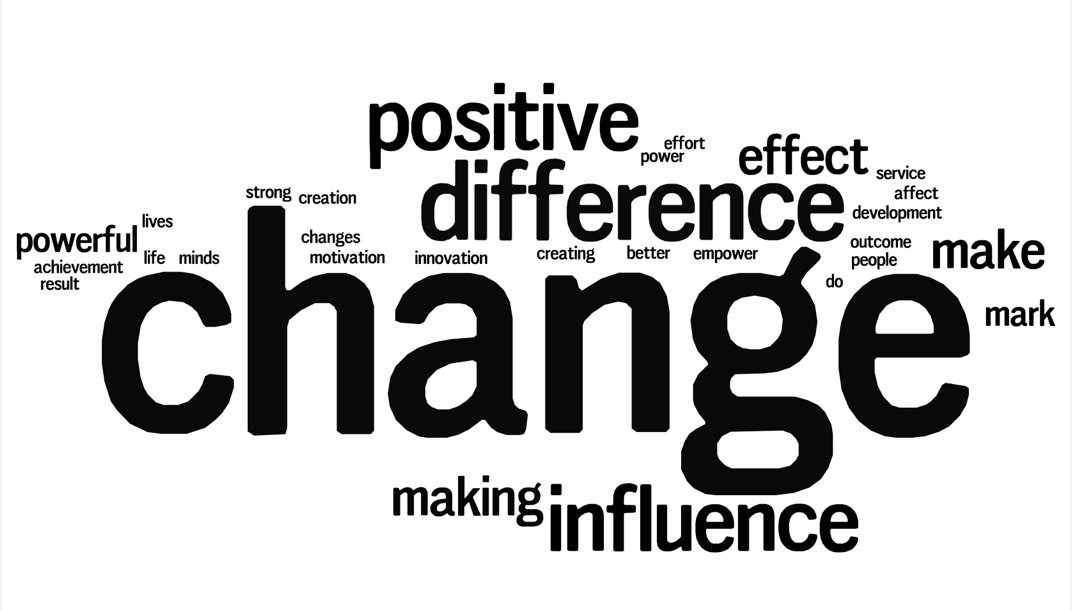  «Влияние для для гайдов – все дело в привнесении положительных изменений!»И эти изменения происходят двумя способами:– Личное влияние через использование уникальной методики гайдинга, мы можем привнести изменения в развитие личности.– Более широкое влияние через положительное воздействие на очень многих молодых людей, наши национальные Ассоциации могут добиться более значительных позитивных изменений для общества в целом.Всемирный День размышлений 2018 года завершает трехлетнюю тематику празднованием Влияния гайдинга на жизнь членов организации и их сообществ. Впервые проблема День Размышлений станет мировой мозаикой представителей, которые превносят изменения!Почему мозаика? Когда маленькие кусочки (такие как наши личные изменения) расположены правильным образом, они формируют цельную картинку: большее влияние, которое мы создаем вместе!Мозаика Всемирного Дня Размышлений 2018 состоит из четырех частей:Пламя (стр. 9-17) – это искра, которая вдохновляет нас на изменения.Две звезды (стр. 18-27) ярко сияют и дают нам необходимые навыки и знания.Компас (стр. 28-34) прокладывает основу для достижения изменений.Листья трилистника (Трефойл) (стр. 36-38) составляют фигуру для того, чтобы обозначить наше влияние.Заработайте значок Всемирного Дня Размышлений 2018 с помощью трех простых шагов:Шаг 1. Выйдите наружу! Проведите активности в вашем районе или на природе.Шаг 2. Влияйте! Это отличный способ понять силу, которая у вас есть для положительного изменения. Выберите и выполните по одной активности из каждого раздела: пламя, две звезды и компас.Шаг 3. Поделись #MyImpact (мое влияние)! Каким образом ваш патруль оставляет положительную отметку в твоем районе? Запечатлите это влияние и поделитесь им с ВАГГГС для создания одной всемирной мозаики Влияния!Вы знаете, какую фигуру мы получим, если соединим все четыре элемента из разделов методички Дня размышлений этого года? Это наш Всемирный Трилистник! Вы можете использовать части как фрагменты паззла и каждый раз, когда команда завершает раздел, она зарабатывает фрагмент. Только когда она завершит все четыре раздела, она может создать Трилистник! Узнать, что символизируют эти части можно здесь: http://bit.ly/WorldTrefoilОткройте для себя задачу этого года Что означает «влияние»? Все, что мы делаем в гайдинге влияет на жизнь членов организации и людей из их окружения. Они ощущают положительные изменения внутри себя, обеспечивая подходящее, захватывающее, познавательное и доступное окружение для молодых членов организации. Т.к. они развивают различные навыки, такие как общение, сотрудничество, характер, креативность, обязательность и гражданственность, они замотивированы привносить положительные изменения в обществе и во всем мире. Следовательно, влияние в гайдинге происходит индивидуально и коллективно! Методичка 2018 ставит целью охватить оба, но нам нужна ваша помощь. Побуди свою команду рефлексировать после каждой активности, какие положительные изменения они испытывали, и какие хотели бы осуществить.Как работает методичка (activity pack)? Методичка этого года – это задача, у которой 4 части. Ваша команда выбирает по одной активности из первых трех разделов: Пламя, Две звезды и Компас. У каждого раздела есть более простые и сложные активности. Затем каждая команда должна осуществить финальную активность: Трилистник. Для этого вам необходимо больше подготовки, все зависит от того, как ваша команда решит выполнить задачу. Обязательно ознакомьтесь с активностями заранее (стр. 38-39), чтобы вы могли как следует подготовиться.Где я могу выполнять задания из методички? В первый раз мы бы хотели, чтобы команды начинали выполнять активности Дня размышлений на улице. Вместо того, чтобы выполнять их на обычном месте встреч, проведите их в общественном месте и пригласите молодых людей из местных школ и более широкую аудиторию присоединиться. Второй вариант – когда вы отправитесь в поход или на прогулку выполнять активности из четырех разделов каждый раз, когда останавливаетесь на перерыв.Как много времени это займет? Эта методичка разработана для того, чтобы активности можно было провести на встрече патруля. Она не требует много подготовки или оборудования. У вас должна быть возможность завершить активности за 1,5 часа, но выделите больше времени на случай, если у вас будет очень большая группа или вы будете выполнять дополнительные активности.Что мне надо делать? Постарайся прочитать эту методичку до выполнения активностей с патрулем. Несмотря на то, что вам разрешено выбирать активности с вашими младшими членами патруля, вы можете приспособить и адаптировать те активности, которые им больше подходят. Вначале каждой активности есть результат обучения для того, чтобы понять, какова ваша цель, и что ваш патруль изучит и испытает. В ней также есть иконки, которые означают как много времени займет прохождение активности и ожидаемый возраст группы.Не забывайте делиться своими историями, фотографиями и опытом! [globe sign] www.wagggs.org | www.worldthinkingday.org[Twitter sign] @wagggs_world | [Facebook sign] wagggs | [Email sign] wtd@wagggs.orgФонд Всемирного Дня размышленийПрисоединяйсяВ методичке этого года ты можешь выбрать одну из трех активностей Фонда Всемирного Дня размышлений:Влияние в письме леди Олав Баден-Пауэлл – стр. 14Стремление приводит к влиянию – стр. 19Влияй на твой экологический след – стр. 29Эти активности имеют двойное влияние. Предпринимаемые действия положительно повлияют на окружающую среду, и собранные деньги положительно повлияют на наше всемирное движение! Не ограничивайте себя этим; если у вас есть отличная идея по сбору средств, то займитесь этим и соберите деньги.СобирайКак твои пожертвования повлияют на фонд Дня размышлений?Каждая копейка, которую ты жертвуешь, делает наше движение сильнее и позволяет большему количеству девочек во всем мире насладиться уникальным опытом гайдинга.Прочитай отчет Дня размышлений 2017, чтобы увидеть, как ваши пожертвования меняют жизни других членов организации по всему миру.ВАГГГС рассчитывает на пожертвования для выполнения своей работы по расширению прав и возможностей девочек во всем мире.В этом году нам нужна ваша помощь собрать деньги для:Кампания «Останови насилие»Программа Всемирного Дня размышленийГранты, чтобы девочки и молодые женщины посетили семинары по развитию лидерских качествНовые гайдовские проекты, чтобы такие девочки как ты могли присоединиться к гайдовскому движению впервые в их странеИ многое другое!Отправь их!Я собрала деньги для Фонда Всемирного Дня размышлений. Куда мне выслать пожертвования? У тебя есть 2 варианта:Твоя Национальная Ассоциация – свяжитесь с ней в первую очередь. Многие Национальные Ассоциации собирают пожертвования, чтобы выслать в ВАГГГС.Напрямую в ВАГГГС – ты можешь делать пожертвования онлайн на http://bit.ly/WTDFund Не останавливайтесь! Итак, вы собрали немного действительно важных средств для ВАГГГС. Сейчас используйте этот опыт и посмотрите, для чего вы еще можете собрать деньги. Это может быть для вашего гайдовского патруля, вашей национальной Ассоциации или для местной благотворительности. Существует так много великих свершений, которые вы можете профинансировать и позитивно повлиять! ПламяВ этом разделе активности, которые помогут понять, что значит влияние для тебя, твоих друзей и нашего движения. 
Выбери 1 активностьВлияние на себя [Продолжительность: от 15 минут до часа, возраст: ЛЮБОЙ]Результат: Понимание смысла влияния, силы и позитивных изменений, которые вы можете принести. Подготовка: Достаточно цветных карандашей и бумаги или журналов для всех участников. Эту активность лучше всего проводить во время короткой прогулки по окрестностям или похода на открытом воздухе. Шаг 1. Предложите своим участникам принести свои журналы на прогулку по соседству или в поход. Попросите их нарисовать что-нибудь, что напоминает им о «силе»: объекты, животные, растения и т. д. Например, кто-то может нарисовать муравья, потому что, несмотря на то, что муравей маленький, он может нести объекты, размер которых намного больше его самого. Это может занять от 10 минут до часа в зависимости от возраста участников и их творчества. Шаг 2. Как только прогулка или поход завершены, попросите участников взять лист бумаги и нарисовать «символ силы», вдохновляясь любым рисунком из своих журналов. Объясните, что каждый символ важен и уникален; они должны нарисовать «символ силы», который имеет смысл именно для них. Можно изобразить: вещи, которые заставляют их чувствовать себя сильными и могущественными, или вещи, которые вдохновляют их на изменение, или вещи, которыми они увлечены. Когда все закончат, предложите участникам поделиться своим «символом силы» со всей группой. Шаг 3. Попросите всех начать собирать все свои символы вместе, чтобы создать единую картину. Они могут продемонстрировать свои символы по отдельности или создать символ группы. Объясните, что этот единый символ представляет собой коллективное изменение, которое девочки гайды и девочки скауты, работающие вместе, могут создать в обществе. Эта единая сила девочек гайдов и девочек скаутов может иметь мощное влияние!  Всемирный День Размышлений в этом году празднует это влияние. Обсудите с вашей группой: Каким может быть их совместное влияние на их объединение? Дальнейшие действия: Вы можете вдохновиться проектами отдельных символов или групповой картиной и создать коллаж на стену для своего сообщества. Вы можете сделать фотографию и поделиться ей в заключение этой активности. Используйте хештег #MyImpact!Объединение активностей: Вы можете легко объединить эту активность с активностью 1 из раздела «две звезды».Влияние на других[Продолжительность: 20 минут, возраст: птички]Результат: Понимание, как простые действия могут влиять на жизнь других людей.Подготовка: Большая, неглубокая миска или бассейн, наполненный водой, и коллекция, по меньшей мере, четырех различных предметов, которые имеют следующие характеристики: маленькие, большие, легкие и тяжелые. Если у вас большая группа, вы должны разделить их на более мелкие команды. Вам также понадобятся достаточно маленькие камни для каждого члена молодежи и маркер, который может писать на камне. В этой активности используется эксперимент, чтобы проиллюстрировать, что простой акт сброса объекта в жидкость вызывает волновой эффект. Рябь может быть небольшой или большой в зависимости от объекта, так же как наши доброжелательные и сострадательные действия могут быть большими или малыми. Такие действия тоже будут иметь эффект ряби в жизни другого человека. Влияние этого действия может улучшить чей-то день или изменить то, как они относятся к другим. Бросьте один объект за раз в чашу. Группа наблюдает и обсуждает, как вода реагирует, когда разные объекты попадают в воду. Каждый из предметов вызовет уникальную рябь воды, когда он упадет. Теперь покажите группе один из маленьких камушек и спросите их, что они думают, что он представляет. Подведите их к мысли, что камень представляет каждого из них и их индивидуальное поведение по отношению к другим людям. Отдайте маленькие камни каждому члену молодежи и попросите их написать на нем свое имя. Спросите группу, что они думают, что представляет собой миска с водой. Помогите им понять, что чаша с водой может быть их группой, классной комнатой, игровой площадкой, спортивной командой, их послешкольным кружком, их семьей, их сообществом или любым другим местом, где они оказываются в компании других людей. Проведите дискуссию о том, как действия одного человека могут повлиять на других людей.Пригласите добровольца из группы, чтобы осторожно бросить камень в воду, чтобы проиллюстрировать эффект, который один человек может оказать на другого. Вы можете сказать: “Точно так же, как этот камень образует рябь, когда он попадает в воду, ваши действия также могут оказывать влияние.  Когда вы говорите «доброе утро» кому-то, это может создать рябь или волны доброты, которые в тот день достигнут многих других людей. Человек, который услышал «доброе утро» от вас, может улыбнуться и сказать «доброе утро» кому-то еще и так далее.” Расскажите о том, как распространяется доброта и сострадание. Попросите группу бросить свои камни индивидуально, поскольку они делятся личными примерами доброжелательности. В небольших командах проведите мозговой штурм о том, что они могут сделать, как девочки гайды и девочки скауты, чтобы их камни создали больший всплеск в их сообществе! Влияние в письме леди Олав Баден-Пауэл[Продолжительность: 15 минут, возраст: любой]Результат: Понимание влияния фонда всемирного Дня РазмышленияПодготовка: Пусть один из лидеров оденется, как Олав Леди Баден-Пауэлл (по желанию). Или вы можете притвориться, что Леди Баден-Пауэлл раньше отправила письмо вашей группе и прочитать письмо от ее имени.  Шаг 1. Сообщите своей группе, что у них будет возможность встретиться с очень особенным гостем и объявить, что здесь находится главный гайд мира. Появляется леди Олав (ваш переодетый лидер), и она приветствует всех. Следующее письмо читает леди Б.П.:“Я очень рада праздновать свой день рождение с девочками гайдами и девочками скаутами по всему миру. Я хотела бы рассказать вам историю. Эта история очень особенная, так как каждый раз, когда я говорю конкретную фразу, вам нужно будет сделать определенное движение.  Фразы:Девочки гайды и девочки скауты; когда я говорю это, вам нужно встать, сделать обещание салютом и сказать: «Будь готов».Фонд дружбы: когда я говорю это, вам нужно встать, пожать друг другу руки человеку рядом с вами и сказать: «Будь моим другом».Вы готовы?Давным-давно я написала письмо всем девочкам гайдам и девочкам скаутам по всему миру. Я попросила их помочь мне создать самый большой фонд дружбы! Что это за фонд вы спросите? Фонд или сбор средств - это сбор пожертвований, направленных на достижение особых дел. Причиной для фонда дружбы является помощь нашему движению расти и достигать многих разных мест. Знаете ли вы, что 104 организации-члены WAGGGS внесли свой вклад в наш Фонд дружбы с 2005 года?  Пожертвования в прошлом году в Фонд дружбы помогли девочкам гайдам и девочкам скаутам посетить семинар Джульетты младшой (который является международным семинаром по лидерству), привлечь девочек гайдов и девочек скаутов в многие новые страны, поддержать кампанию «16 дней активизма», чтобы положить конец насилию в отношении женщин и девушек и, конечно, поддержать программу Всемирного Дня Размышления - мой день рождения! Каждый маленький вклад, и вы можете оказать огромное влияние на наш фонд дружбы! Не у всех есть деньги, чтобы их дать, но многие из нас знают кого-то, кто может поддержать. Кто вы можете спросить? Это зависит от вас и от того, где вы живете, но некоторые из наиболее распространенных вариантов - ваша семья, друзья и люди в вашем местном сообществе.Многие девочки гайды и девочки скауты пожертвовали свои пенни, центы или монеты в другой валюте. Знаете ли вы, что вы можете получить сертификат на сбор денег для Фонда дружбы? И из того, что я слышала, вы можете найти дополнительную информацию на веб-сайте WAGGGS. Фонд Дружбы также имеет другое название. Ты знаешь какое?[правильный ответ - фонд Всемирного Дня Размышлений] Да! Фонд Всемирного Дня Размышлений! А вы, девочки гайды и девочки скауты, принесли свои пожертвования в этом году? Спасибо! Шаг 2. Если ваша группа принесла свои пожертвования, попросите их создать мозаичное изображение с использованием монет. Вы можете сфотографировать это и поделиться фотографией с нами и не забудьте отправить свои пожертвования в фонд всемирного Дня Размышлений!Twitter (изобрать twitter птичку): @wagggs_world Facebook (изобразить символ f): wagggs Email (изобразить конверт): wtd@wagggs.org#MyImpact | #WTD2018 Воздействие на наши ценности[Продолжительность: 30 минут, возраст: 6+]Результат: Изучите свои личные убеждения и связь с ценностями нашего Движения.Подготовка: Соберите 20 предметов, подлежащих вторичной переработке (пластиковые бутылки, газеты, банки и т. Д.) И напишите следующие значения по одному объекту: богатство, счастье, успех, духовность, гражданство, дружба, слава, подлинность, сила, влияние, честность, справедливость, радость , Любовь, Признание, Семья, Истина, Мудрость и Статус. Вам также понадобятся два многоразовых мешка (сумки), две повязки на глаза и лист бумаги, и карандаш для каждого человека в группе. Выберите открытое пространство или открытую область для запуска этой активности. Шаг 1. Группа разделяется на две равные команды (A и B) и образует две линии, обращенные друг к другу, примерно на 10 шагов друг от друга. Один человек является ведущим. Между этими двумя линиями, ведущий случайно устанавливает там перерабатываемые объекты, охватывающих пространство между двумя командами. Один человек (коллекционер) от каждой команды стоит в начале каждой линии, одетый в повязку и держащий сумку для покупок. Ведущий сигнализирует о начале, и Коллекционер из Команды А захватывает как можно больше предметов.  Поскольку коллекционер с завязанными глазами, их команда может давать указания и направлять их на объекты, подлежащие вторичной переработке. Однако другая команда может кричать неверные инструкции, чтобы ввести коллекционера в заблуждение. Каждая команда по очереди меняет человека, который является коллекционером. Побеждает команда, которая собирет самые перерабатываемые объекты!                                          Группа A               перерабатываемые объекты                                                        Группа BШаг 2. Поместите все подлежащие вторичной переработке объекты в линию и задайте группе следующие вопросы:Как вы думаете, что представляют эти слова? При необходимости вы можете облегчить обсуждение, чтобы понять, что это ценности.Почему важны ценности? Как ценности связаны с тем, что мы делаем? Вы можете объяснить, что ценности - это идеалы в жизни, которые означают что-то определенному человеку или группе людей. Ценности определяют, как люди живут своей жизнью, как они взаимодействуют с другими людьми и как они себя чувствуют.Нужны ли нам все эти вещи в нашей сумке (что означает нашу повседневную жизнь)?Спросите группу, могут ли они иметь только три ценности в сумке, какие из них они выберут? Попросите их индивидуально записать свои лучшие три ценности. Пригласите добровольцев поделиться своими тремя основными ценностями и почему они выбрали ихСпросите группу, могут ли они вспомнить свое обещание и законы девочек гайдов и девочек скаутов Спросите, какие ценности приходят на ум, когда вы думаете о законе и обещании?Объясните, что ценности нашего Движения отражены в наших обещаниях и законах: целостности, духовности и гражданственности. Кто-нибудь имеет эти ценности или ценности, связанные с ними в тройке? Шаг 3. Попросите всех написать свои ценности на трех отдельных листах бумаги, а затем встать в круг. Возьмите предметы, подлежащие вторичной переработке, на которых написаны следующие значения для девочек гайдов и девочек скаутов: целостность, духовность и гражданство и поместите их в центр круга. Один за другим каждый человек берет свои три личные ценности, которые написаны на листе бумаги, и помещает их рядом с одной из 3 ценностей девочек гайдов и девочек скаутов, которые, по их мнению, принадлежат их ценностям. Например, если вы написали как свою личную ценность «дружбу», возможно, вы хотели бы поместить ее в категорию значений «Целостность». Объясните, что правильного ответа нет. В конце этой деятельности объясните, что наши личные ценности могут быть связаны с ценностями девочек гайдов и девочек скаутов разными способами. Если вам нужна дополнительная информация о ценностях WAGGGS, посетите:: http://bit.ly/P2LP2L  и http://bit.ly/Learning2ThriveДве звездыЧтобы принести положительные изменения и значительные вклад в развитие, нужна помощь и определенные качества. Этот раздел поможет вам развить способности необходимые для того, чтобы все получилось.Выберете одну активность.Самоотдача приносит значительные изменения(длительность 15 мин., возраст-все возраста) Больше инфо на http://bit.ly/WTDFundЗадачи: открой для себя веселый способ того, как можно помочь очистить окружающую среду и собрать средства в фонд Дня Размышлений.Подготовка: большие мусорные пакеты, ведра, перчатки.Ты можешь выполнять активность по дороге в школу, на гайдовскую встречу или на гайдовской прогулке по окрестностям или во время похода. Пока ты гуляешь, ищи и собирай как можно больше мусора. Будь осторожна и не бери ничего, что может быть опасным. Если есть возможность сдать на переработку, сделайте это.Идея: Попросите проспонсировать вашу работу и пожертвовать монетку за каждый коло, пакет мусора, который вы собрали или переработали. Когда вы сосвсем справитесь, дайте знать своим спонсорам, какой вклад в сохранение окружающей среды вы сделали, а деньги тправьте в фонд Дня Размышлений.Подумайте, какие еще вещи вы можете сделать, чтобы в лучшую сторону изменить свой район.Творчество приносит значительные измененияЗадачи: Используй свое воображение, чтобы передавать свое сообщение. : www.ourcabana.org  Ты знала, что 60 лет назад Our Cabana открыла свои двери для гайдов? Много девочек со всего мира приезжают сюда! Присоединяйся к ним! Твои мечты сбываются!Подготовка: бумага, ручки, карандаши.Попросите группу написать как можно больше вещей, которые описывают Мексику за 30 сек.Целью упражнения является показать, как участники могут использовать свое воображение, чтобы привлечь внимание к проблеме.Когда список будет готов, попросите участников выбрать одно слово и сделать маленькую сценку с ним, чтобы его представить. Например, если гайды выберут слово кактус, они могут создать сад кактусов или спеть песенку про кактус.Отряды должны представить, что у них получилось как можно большему количеству людей, например на дне размышлений или на площади в городке. В дополнение можно сделать видео и выложить в сеть, чтобы рассказать о том, как мы можем сделать оказать влияние на разные вопросы.Придумайте проблему, к которой отряд мог бы привлечь внимание, используя этот метод.Когда вы записали песню или танец, вы можете поделиться ней с ВАГГГС и Our Cabana на  Twitter (symbol): @wagggs_world | @nuestracabana |  Facebook (symbol): wagggs | ourcabana #OurCabana60 | #MyImpact | #WTD2018  Характер приносит значительные изменения(длительность 20 мин., возраст-любой) www.wagggs.org/kusafiriЗадачи: выучи новый язык и цени разнообразие в этом мире.Ты знала, что «кусафири» это слово на языке «суахили», которое означает «путешествовать». Давай еще поиграем со словами на суахили.Подготовка: можно записать слова на суахили на больших листах бумаги, чтобы было легче.Выберете одного участника, который будет «кусафири» и будет читать слова:Туунгане – будем вместеТуфурахи- будем счастливыТучезе- будем танцеватьТушерехекехе – давайте веселитьсяНе беспокойтесь, если у вас не будет получаться произносить слова правильно, главное, чтобы мы могли почувствовать, какие мы разные.Придумайте движение, которое будет обозначать каждое слово. Когда все готовы, кусафири будет выкрикивать слова в разном порядке, а участники показывать движение. Тот, кто будет ошибаться, выходит. Тот, кто останется одни- победитель.В младших отрядах можно начинать с 2-3 слов, постепенно добавляя ещё.В вашем отряде есть гайды, чей родной язык отличается от остальных? Попросите их научить вас, как слова с суахили произносятся на его языке. Добавьте новые слова в игру и сыграйте еще раз.Обсудите в группе, было ли легко учить новые слова?Сложно ли было запомнить движения.Объясните, что каждый язык использует разные способы передачи одних и тех же целей. Спросите, понравилось ли детям учить новые слова?Кто-нибудь знает, что означает разнообразие?Обсуди значение слова «разнообразие» - понимание того, что каждая личность уникальна и нужно ценить различия. Чтобы иметь возможность внести более значимое изменение в мире, нужно ценить  и понимать то, что не похоже не нас. Даже если мы разные мы хотим быть вместе.Поделись фото игры в Кусафири с ВАГГГС и Кусафири.Twitter (символ): @wagggs_world |  @kusafiriwcFacebook (символ): wagggs | kusafiriworldcentre#MyImpact | #WTD2018 4. Влияние гражданства Время: 15 минВозраст: всеДля большей информации www.ourchalet.chРезультат обучения: изучить влияние, которое люди оказывают на окружающую средуВы знали? В Нашем Шале (Our Chalet) есть эко-хижина с играми об окружающей среде и местом для отдыхаПодготовка: карандаш и бумага Проверьте ваши знания гражданина мира и поиграйте в эко-игру! Разбейте вашу группу на 2 или больше групп и сравните их знания про окружающую среду! Выигрывает та команда, у которой больше правильных ответов.Компьютерный монитор, оставленный на ночь: Тратит достаточно энергии, чтобы напечатать 800 листов А4Использует достаточно энергии, чтобы сохранить готовность экрана на следующий день Вообще не использует много энергии Какой самый эффективный способ сэкономить воду при стирке?Вывешивать вещи для сушки вместо того, чтобы использовать машину для сушкиЗаполнить стиральную машинку до максимального объема Использовать технику, тратящую энергию рациональноПовторно использовать воду со стиральной машинкиКакая из следующих вещей требует больше воды для ее создания?Одна футболка из хлопкаОдин гамбургер Один микрочипОдна чашка кофеВ ванной вы можете экономить воду …Принимая душ быстрееВыключая кран во время чистки зубовИспользовать «маленькую кнопку» во время смыванияВсё вышеперечисленное Приблизительно какое количество страниц в среднем ежегодно печатает офисный работник?10.000 страниц 7.500 страниц5.000 страниц2.000 страницСколько вы можете сэкономить на ваших счетах за отопление, убавляя ваш термостат на 1 градуса по Цельсию?1%7%10%50%Когда речь идёт о светодиодных лампочках, какой процент потребляемой ими энергии используется для создания видимого света?80%, только 20% тратится на тепло 0%, светодиодные лампочки не очень рациональные40%100%Что могут делать дома гости Нашего Шале и вы, чтобы уменьшить потребление энергии?Выключать свет, когда вы выходите из комнатыДержать окна и двери закрытыми Отключать зарядные устройства телефона, когда он заряжен Всё вышеперечисленноеОбсудите с вашей группой: Люди оказывают большое влияние на окружающую среду. Что вы делаете в группе, чтобы быть жителями планеты, которые относятся к окружающему миру более дружелюбно?Следующее: если вы хотите продолжить тему окружающей среды , вы можете также сделать упражнение XX на странице XX в разделе «Компас»Поделитесь с ВАГГГС и Нашим Шале, что делаете вы для уменьшения потребления энергии.Twitter: @wagggs_world |  Facebook: wagggs | ourchalet#MyImpact | #WTD2018 Правильные ответы: 1a, 2c, 3b, 4d, 5a, 6b, 7a, 8d.5. Влияние коммуникации Время: 20 минутВозраст: всеДля большей информации: www.sangamworldcentre.orgРезультат обучения: улучшить коммуникацию с членами вашей группы и стратегические навыкиА вы знали? Сангам проводит Программу Коммуникации и участники называются таре (tare), что в переводе с Хинди означает «звезда». Для большей информации: http://bit.ly/SangamTareПодготовка: большая территория или поле примерно 15x30 метров. Отметьте прямоугольную территорию с линией посередине и два поля. Возьмите часы, чтобы следить за временем.Таре это звезды в Сангаме и они оказывают влияние в их обществе, работая с местными партнерами. Они любят играть в традиционную Индийскую игру под названием «Хо-Хо» с соседскими детьми. В Хо-Хо играют 2 команды по 12 человек, но только 9 из них играют непосредственно на поле. Если у вас меньшие группы, вы можете регулировать количество игроков.Играют две команды по 9 человек. Команды называются «Охотники» и «Защитники».СудьиОхотники встречаются лицом к лицу с другой командойТрое из команды защитниковОхотники начинают игру. 8 из 9 игроков садятся на среднюю линию на равном расстоянии друг от друга. Игроки садятся лицом в противоположные стороны от средней линии. Девятый игрок,  кто и есть охотник становится у столба.Три защитника заходят на поле. Охотник пытается захватить их, стараясь их «пометить»Защитники могут пересекать центральную линию, убегая от охотника, однако охотник не может. Охотник может бежать только в одном направлении. Если она/он начинает бежать, то свернуть с пути уже не может. Для того чтобы изменить направление, он должен добежать до столба и  оббежать его. Охотник может поменяться местами с игроком его команды, дотронувшись доего спины, при этом крикнуть: ХО! Новый охотник преследует защитников на той половине площадки, на которой они столкнулись. Когда все 3 защитника пойманы, 3 новых выходят на площадку.Игра заканчивается, когда все 9 защитников пойманы. Затем команды меняются ролями. Вам следует фиксировать время каждого раунда, потому что команда, которая поймает 9 защитников быстрее всех, выиграет.Для начала спросите победившую команду: благодаря чему ваша команда хорошо работала? Обычно отвечают: командная работа и коммуникация. Спросите группу как может повлиять коммуникация? Объясните, что мы работаем вместе, как группа и хорошо общаемся, цели и роли каждого распределены точно, поэтому у нас положительный результат!Посмотрите это видео, которое поможет ознакомиться с правилами игры http://bit.ly/KhoKhoGameWTDПоделитесь с ВАГГГС и Сангамом фотографиями с игры Хо-ХоTwitter: @wagggs_world | @sangamwcFacebook: wagggs | sangamworldcentre#MyImpact | #WTD20186. Влияние коллективной работы Разработан: Pax Lodge Продолжительность: 15 мин; возраст: любой Больше информации на сайте : www.paxlodge.org Результат: Понять, как правильно работать с другими. А вы знали? Пакс Лодж был построен благодаря щедрым пожертвованиям девочек-гайдов и девочек-скаутов по всему миру как минимум из 15 разных стран. Они делали общее дело и их влияние было огромным: основан новый Мировой Центр в Лондоне!Приготовления: 2 монетки или маленьких камешка на каждую команду. Игра требует концентрации, коммуникации, стратегического мышления и умения наблюдать. Разделите свою группу на 2 равные команды. Пусть они сядут в линию параллельно на расстоянии метра друг от друга лицом к лицу. Каждая команда получает монетку, которая проходит ( или как будто проходит) вдоль линии. Каждый человек может передавать монетку или делать вид , что передает . Руки должны быть перед телом. Каждая команда "передает" одновременно. Участники должны смотреть за другой командой, не за своей, чтобы понять, где остановится камень(монетка). Когда "передача" достигнет конца линии из игроков, каждая команда группируется и обсуждает, у кого из участников другой команды может оказаться монетка. Затем попросите команды вернуться на свою линию. Первый человек на линии встает и идет к концу линии, и это повторяется, пока у каждого не будет возможности возглавить линию. Если у вас большая группа, можно сделать больше линий и чередовать после каждого раунда.Обсудите с вашей группой:Как ваша команда поняла, у кого монетка? Что ваша команда могла сделать лучше, чтобы выяснить, у кого в противоположной команде монетка?Какое влияние может оказать коммуникация и совместная работа?[Twitter] @wagggs_world | @PaxLodge[Facebook] wagggs | PaxLodgeFriends#MyImpact | #WTD2018КомпасВыбери один вид деятельностиНачни размышлять об изменениях, которые ты бы мог сделать в своем социуме, которые могут быть причислены к нашей Мозаике (Impact Mosaic). Представленные ниже виды деятельности помогут осуществить и закрепить изменения. Мы надеемся, что это вдохновит тебя на создание плаката, который тебе необходимо сделать в конце списка заданий. 1. Оставь свой след в области защиты окружающей среды(Продолжительность: 20 минут, возрастное ограничение: 0+)Задачи обучения: Изучи повседневные действия, которые помогут сохранить нашу окружающую среду. Одним из лучших способов защиты планеты является меньшее использование ресурсов. Методы по меньшему использованию ресурсов и затрате меньшего количества энергии помогает окружающую среду и планету существовать. Идея Фонда Дня Размышлений – удвоить Влияние: Попроси людей содействовать тебе в прекращении действий, которые вредят окружающей среде и в начале выработке полезных привычек. Ты можешь делать это в течение недели, месяца или большего количества времени. Записывай результаты, которых ты успел достичь, чтобы показать людям, которые тебя поддерживают, собирай пожертвования и отправляй их в Фонд Дня Размышлений.Прекрати:Использовать телефон, телевизор, компьютер на один час в день. Выключай их, чтобы не тратить зря электричество (энергию).И возможно проводи время за скаутскими/гайдовскими активностями. Выбрасывать еду. Записывай информацию о том, как много еды ты выбрасываешь, затем начни стараться покупать и готовить в меньших количествах. Если ты тратишь слишком много, ты можешь поделиться излишками с нуждающимися, или используй это в удобрении почвы, если есть возможность.Тратить много воды. Закрывай кран, когда чистишь зубы или сократи время пребывания в душе. Начни:Использовать перерабатываемые бутылки взамен одноразовых бутылок с водой, которые ты покупаешь, чтобы утолить жажду. Меньше бутылок=меньше ущерб Использую перерабатываемые пакеты. Где их взять? Купи или сделай свой собственный для того, чтобы пользоваться, когда совершаешь покупки.  Меньшее количество полиэтиленовых пакетов сохраняет нашу окружающую среду чистой и красивой. Создавай из мусора креативные вещи. Вместо того чтобы выбрасывать пластмассовую тару, пенопластовые упаковки, металлические детали, пластиковые бутылки и т.д, лучше создать из этого что-то полезное и красивое. Многое из того, что мы выкидываем еще может пригодиться. Создай свой собственный огород.  Возможно выращивание собственных продуктов трудная задача. Посмотри какие овощи, злаки или фрукты могут произрастать в твоем климате. Продукты из супермаркета могут быть доставляемы из других мест и упакованы. Продукты с огорода отправляются к тебе сразу же на стол.Ремонтировать старую одежду и носить ее. Дыры в твоем плаще или на джинсах. Вместо того, чтобы покупать новую, ты можешь обновить старую. Ты сохранишь энергию, электричество и деньги. Добавь свои результаты в «Прекрати и начни действовать» вместе с твоей группой на встрече перед или после Всемирного дня размышлений.7.  Оказывай влияние вместе с «Целями устойчивого развития»(продолжительность: 20 минут, возрастные ограничения: +0)Результат: Изучить Цели устойчивого развития ООН (далее - ЦУР), установить взаимосвязь ЦУР и разнообразных видов деятельности отряда/группы;Необходимое оборудование: смартфоны, планшеты или компьютеры с выходом в Интернет (для каждого); план работы отряда на год; перечень мероприятий, в которых ваш отряд принял участие в последние 6-9 месяцев; веревка; 17 целей устойчивого развития ООН (вырезанные квадраты, см. картинку ниже); бумага для записей/стикеры, маркеры/фломастеры (для Варианта 2)В настоящее время 40% жителей планеты составляют люди в возрасте от 10 до 24 лет, что является наибольшим показателем за всю историю человечества. Именно молодые люди играют огромную роль в решении проблем на глобальном уровне. Но для решения глобальных проблем, новое поколение должно знать о таких проблемах, как: голод (сотни миллионов людей не имеют достаточно еды), неравенство прав (женщины до сих пор зарабатывают меньше, чем мужчины), сохранение эко-систем (редкие виды животных и растений по-прежнему уничтожаются), бедность (разница между бедными и богатыми становится все больше). ООН определила Цели устойчивого развития, которые представляют собой перечень наиболее актуальных проблем человечества - приоритетных вопросов для жителей любой страны 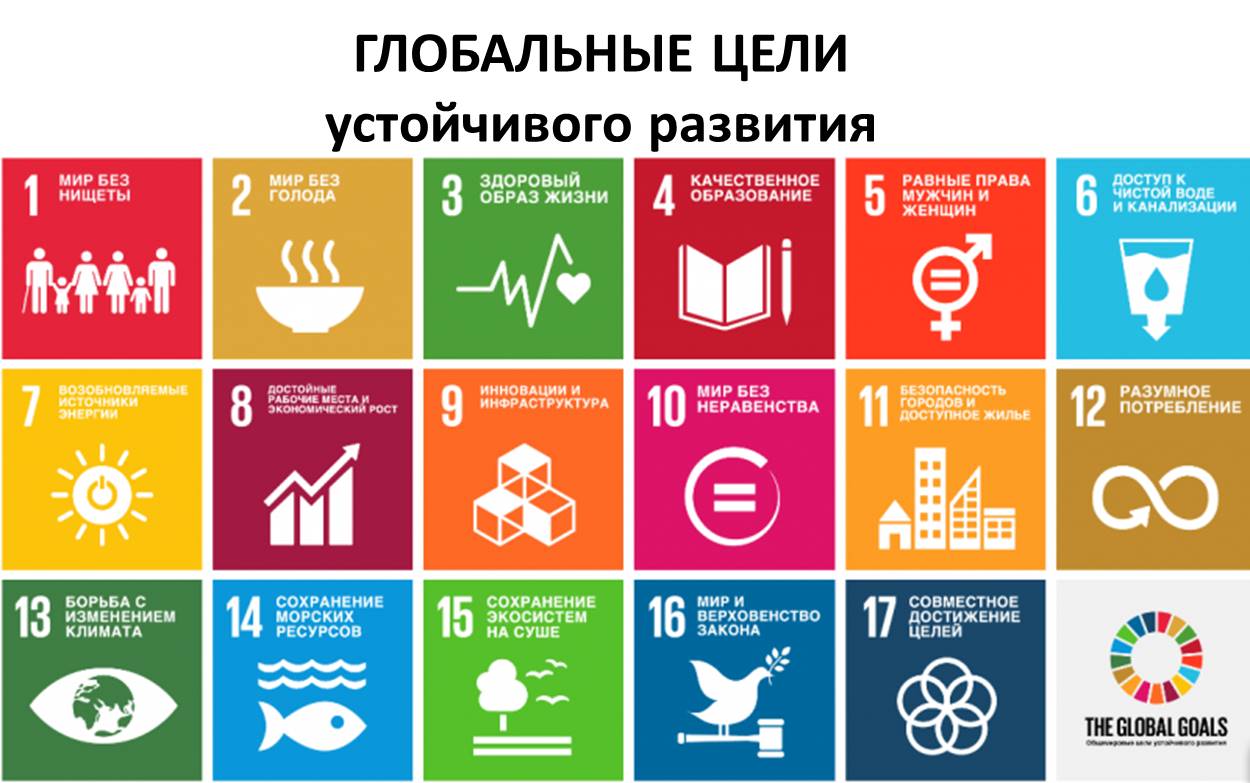 Вариант 1. Ели Вы не знакомы с Целями устойчивого развития ООН (ЦУР), ниже размещены полезные ссылки на ресурсы, содержащие информацию и возможные варианты проведения занятий для ознакомления детей с  ЦУР:Единый Всемирный урок  по ЦУР, содержащий разнообразные виды деятельности http://worldslargestlesson.globalgoals.org/  A free global education and learning portal on sustainable development solutions www.thegoals.org Материалы о деятельности ВАГГГС в рамках ЦУР  http://bit.ly/SDGsWAGGGS Материалы Международного дня  девочек ВАГГГС, посвященного ЦУР https://www.wagggs.org/en/what-we-do/day-of-the-girl/resources/Вариант 2. Если ЦУР знакомы вашей группе, выясните, какой еще вклад Вы можете внести для достижения целей! Натяните в комнате веревку (как для сушки белья) на высоте доступной для самого юного члена команды. Развешайте на веревку 17 целей (вырезанные квадраты). Вспомните все виды деятельности вашего отряда за последние 6-9 месяцев и соотнесите каждый вид деятельности с каждой из ЦУР, установите связь деятельности (мероприятия) и ЦУР, используйте  бумагу для записи или стикеры. У детей есть 5 минут, чтобы соотнести цели и виды деятельности. Некоторые виды деятельности могут соответствовать нескольким целям. Задание выполняется каждым членом отряда/группы. Найдите как можно больше взаимосвязей.Посмотрите, какая цель имеет наибольшее количество  решений. Обсудите в своей группе – является ли эта цель той проблемой,  над решением которой Вы хотели бы поработать. Например, если вы выбрали ЦУР №2 «Мир без голода», проведите мозговой штурм для обсуждения идей, что еще можно сделать для решения этой проблемы.Спросите у своей группы: Кого еще Вы можете привлечь к решению данной проблемы: ваших друзей, Вашу семью, школу и т.д.?Что делают местные, региональные и федеральные власти для решения  данного вопроса? Что еще можно сделать для того, чтобы окружающие больше узнали об этой проблеме, как привлечь внимание общественности к решению данного вопроса? СОВЕТ: Воплотите ваши идеи в жизнь и сделайте мир лучше! Используйте рекомендации ВАГГГС  для реализации проектов: будьте тем изменением, которое сделает мир лучше!8. Участие в проекте U-Report[Продолжительность: 10 мин, возраст: без ограничений]Результат: Откройте для себя U-Report и почувствуйте силу Вашего голоса! Необходимое оборудование: смартфон, планшет или компьютер с подключением к интернетуОбратите внимание: опрос начнется 01 февраля и будет продолжаться до 15 марта 2018 года. U-Report – это глобальный совместный проект Всемирной ассоциации девочек-гайдов и девочек-скаутов и Фонда помощи детям ООН, направленный на создание социальной медиаплатформы, которая позволит каждому высказаться по волнующим и требующим решения вопросам и, самое главное,  быть услышанными. Более  3  миллионов молодых людей уже стали участниками U-Report, в том числе и тысячи девочек-гайдов и девочек-скаутов. Участие в опросе предоставит Вам возможность поделиться своим мнением, опытом, рекомендациями по решению того или иного вопроса с лидерами всего мира, а также представителями власти. Все что нужно, это ваше участие в еженедельных опросах, используя Ваш мобильный телефон. Мы будем Вам писать, чтобы держать вас в курсе того, как ваш голос помогает в решении того или иного вопроса, чтобы вы могли видеть, как Ваш голос помогает изменить мир. Мы также попросим Вас поделиться своим мнением со Всемирной ассоциацией девочек-гайдов и девочек-скаутов, Вашей Национальной ассоциацией девочек-гайдов или девочек-скаутов. Таким образом, мы можем улучшить наше взаимодействие и убедиться, что девочки-гайды и девочки-скауты принимают участие в изменении нашего мира. В рамках Всемирного Дня размышлений мы предлагаем Вам пройти опрос U-report, который был создан для оценки влияния девочек-гайдов и девочек-скаутов на жизнь девочек, девушек, женщин во всем мире. Вы можете стать участником проекта, как в составе своего отряда, так и индивидуально. Все что нужно, это войти в ваш аккаунт в Facebook или Twitter:Для тех, у кого аккаунт в Facebook: посетите страницу Проекта www.facebook.com/ureportglobal/ и напишите сообщение со словом WHD (Всемирный День размышлений);Для тех, у кого аккаунт в Twitter: посетите страницу Проекта  www.twitter.com/ureportglobal и отправьте сообщение о словом WHD (Всемирный День размышлений).Отправляя сообщение со словом WTD (Всемирный день размышлений) вы становитесь участником опроса и начинаете получать вопросы.9. Влияние через всемирные программы WAGGGS Продолжительность: 20мин., возраст - любой]Результат: знакомство со всемирными программами WAGGGS и принятие решения о том, какую программу можно реализовать у вас в группе.Подготовка: На большом листе бумаги нарисуйте дерево, ствол и ветки, но без листьев.  Если можно, вырежьте листочки из бумаги (размер около 8 см х 4 см) или просто используйте стикеры. Подготовьте достаточное количество для всех членов. Вырежьте глобальные программы WAGGGS, соответствующие игровым картам на стр. XX.Дополнительно: Распечатайте копии ресурсов на странице XX или используйте ноутбук/ планшет с подключением к Интернету, чтобы продемонстрировать ресурсы. Шаг 1. Покажите дерево вашей группе и объясните, что это дерево желаний. Каждый член команды должен взять лист или стикер и записать, что они хотели бы сделать с отрядом скаутов/гайдов  в ближайшие месяцы. Они могут дать свободу творчеству. Затем они вешают свои листья на дерево.Шаг 2. Пора играть в игру! Покажите карточки, на которых сверху изображены ресурсы и попросите членов команды найти их описания, чтобы соотнести каждое описание с нужным ресурсом. Шаг 3. Пригласите группу взглянуть на их пожелания на дереве желаний. Есть ли какое-либо «желание» на дереве, которое имеет одну и ту же тему или связано с глобальными программами WAGGGS, которые вы изучили в шаге 2? Например, если кто-то написал «Пойти в поход», почему бы не выбрать Лес: испытание YUNGA? Для этого шага разделите группу на более мелкие группы и попросите их выбрать активность с дерева желаний, которая связана с программой WAGGGS.Шаг 4. Каждая команда представляет выбранную программу и связанное с ней желание, написанное на дереве. Лидер или другой член команды записывает основные выбранные направления, а затем вся группа голосует за их любимый вариант.Шаг 5. Решите с группой, когда вы хотите выполнить программу и добавьте ее в план работы вашей группы.10. Влияние и Всемирный фонд дикой природы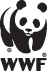  [продолжительность: 15мин, возраст любой]Результат: Понять, почему деревья так важны для устойчивой средыПодготовка:  Вам понадобится кусок веревки длиной около 3 метров или кусочек мела. Сделайте круг из веревки или нарисуйте его мелом, а затем попросите всех сесть в него.Спросите группу:Что используют автомобили для выработки энергии, необходимой для того, чтобы добраться из пункта A в пункт B? (ответ - бензин)Что выходит, когда машины сжигают бензин? (ответ - диоксид углерода). Объясните, что  бензин состоит из углерода, который задерживается в масле. Мы не только используем ископаемое топливо в автомобилях и самолетах, но и в домах, на  фабриках, предприятиях и в школах. Деревья поглощают углерод, но когда мы вырубаем или сжигаем леса, они не могут поглощать его достаточно быстро. Следовательно, создается слой под атмосферой, который захватывает тепло от солнца и помогает изменить климат Земли.Расскажите группе, что круг представляет атмосферу, и все они являются углеродными частицами. Выберите одного скаута/гайда на роль дерева, которое будет пытаться захватить частицы, когда они перемещаются в атмосфере.  Как только частицу углерода поймали, она становится частью дерева и частью леса и помогает ловить другие частицы углерода. Продолжайте играть, пока большая часть частиц не будет захвачена (деревья не могут выловить весь углерод из нашей атмосферы).Спросите группу:Членам команды легче захватывать углеродные частицы, когда есть больше деревьев? На ваш взгляд, какое влияние оказывает истребление леса на количество углерода в атмосфере?Помимо выращивания большего количества деревьев, обсудите, какие положительные действия и изменения на их взгляд они могут сделать, чтобы помочь сократить количество углерода, выбрасываемого в атмосферу. Данная активность была предоставлена Всемирным фондом природы (WWF). Вдохновляйте и мотивируйте свою группу на то, чтобы изменить ситуацию к лучшему благодаря фантастической схеме получения нашивок WWF, «Green Ambassadors 4 Youth», которая предлагает серию творческих мероприятий, которые позволят вашей группе исследовать связи между дикой природой, окружающей средой и нашей повседневной жизнью. Узнайте больше и зарегистрируйте свою группу:http://bit.ly/WWFandWTD 11. Воздействие во всем, что вы делаете![Продолжительность: 15 минут, возраст: любой]Результат: понять и оценить изменения, которые мы вносим с помощью Скаутского опыта, и то, что мы предлагаем для наших членов и сообщества.Подготовка: маркеры и большой лист бумаги / флипчарт (переносная доска).Этот очень простой инвентарь могут использовать как молодые так и  пожилые участники для изучения влияния программы или проекта, которые вы запустили с вашей группой , и анализа с целью их  улучшения. Вы можете запустить эту деятельность в конце празднования Всемирного Дня Размышлений!* Сделайте H в середине большого листа бумаги переносной доски (см. диаграмму ниже) и напишите следующие заголовки:Название программы/проекта Позитивные изменения, которые сделала программа или проект трудности, с которыми мы столкнулись★ Предложения по улучшению* Попросите группу заполнить название программы / проекта, которое расположится в верхней средней панели. Под символом смайлика, , попросите их рассмотреть все положительные изменения, которые они испытали во время выполнения программы, и составьте список. Они узнали что-то новое? Предложите им обсудить и поделиться примерами успеха, и почему эти примеры указывают на изменение.· Под символом печального лица ,  , попросите их перечислить проблемы, с которыми они могут столкнуться при выполнении программы.* Под символом звезды, ★, попросите участников поделиться и перечислить свои предложения об улучшении данной программы.* Обсудите в группе, что они написалиВы можете сфотографировать это и поделиться с WAGGGS![Twitter] @wagggs_world | [Facebook] wagggs | [Email] wtd@wagggs.org#MyImpact  | #WTD2018Листья Трилистника (Трефойл)Завершите эту последнюю активность во Всемирном Дне Размышлений и заработайте свой значок! Вы можете выбрать один из двух вариантов:Вариант 1.В этот Всемирный день размышлений мы хотим оставить свой след и использовать стенную роспись, чтобы показать нашим сообществам, творчески и наглядно, как девушки-Гайды и скауты оказывают положительное влияние.Найдите место в вашем районе и создайте свою стенную роспись изменений, которая будет добавлена к нашей глобальной мозаике воздействий. Обязательно поговорите с компетентными органами и получите разрешение, прежде чем покрасить стены или общественные места.Что ваша роспись изменений должна иметь?* Визуальное представление об изменениях, которые приносит скаутинг в сообщество· В нем можно выделить конкретный вопрос, на котором сосредоточены ваши группы, например, экологичность.· Мир трилистника со страницы ХХ [дизайн включает шаблон]* Название Вашей группы или Национальной ассоциацииПочему стенная роспись? Воздействие должно быть чем-то устойчивым с течением времени. Настенная роспись поможет вашей группе продемонстрировать положительные изменения, которые достигнуты в вашем сообществе.После завершения своей настенной росписи воздействий, сделать групповую фотографию и поделиться ею с Ассоциацией.Вариант 2. Если Вы не можете сделать настенную роспись, то сфотографируйте свою группу, показывая еще одно положительное изменение, которое они сделали в вашем местном сообществе или районе. Нам было бы интересно увидеть это!Если у вас есть доступ в интернет, поделитесь фотографией и вашим сообщением в социальных сетях, используя хэштеги #MyImpact и #WTD2018Проверьте, что другие девушки-гайды и девушки-скауты группы сделали!Мы соберем все ваши фотографии с хэштегом #MyImpact и сделаем глобальную мозаику создателей изменений, чтобы отпраздновать этот Всемирный день размышления!Поздравляю! Теперь вы завершили испытания Всемирного дня размышлений 2018! www.wagggs.org | www.worldthinkingday.org @wagggs_world | wagggs | wtd@wagggs.orgПриложениеГлобальные программы. Игра на память «Оставьте свой след в любом случае, а затем, испаритесь в щедрости»Одисеас ЭлитисМы хотели бы поблагодарить всех волонтеров и сотрудников WAGGGS и мировых центров, которые оставили положительные отзывы в жизни девушек-гайдов и скаутов по всему миру.Написано Нефели ТемелиРазработано Ребеккой Сойер© WAGGGS 2017Всемирная Ассоциация девушек-гайдов и скаутоввсемирное бюро12с Линдхерст-РоудЛондон, NW3 5PQ, ВеликобританияТелефон: +44 (0)20 7794 1181электронная почта: wtd@wagggs.orgвеб-сайт: www.wagggs.org | www.worldthinkingday.orgЗарегистрированный Благотворительный Фонд № 1159255 Позитивные изменения, которые сделала программа или проектНазвание программы или проекта Трдности, с которыми мы столкнулись  Позитивные изменения, которые сделала программа или проект★ Предложения по улучшению Трдности, с которыми мы столкнулись Вноси изменения Изучайте необходимые жизненные навыки путем планирования и реализации проекта, который делает положительные изменения для людей, о которых вы заботитесь - для молодых членов в возрасте от 14 и старше. Для получения дополнительной информации:http://bit.ly/BTCResourceFree Being MeПрививайте девочкам уверенность в теле и самооценку! Для получения дополнительной информации:  www.free-being-me.com/Программа по развитию уверенности в себеНавыки информационно-пропагандистской деятельности и действий против мифа о внешности! Для получения дополнительной информации:  www.free-being-me.com/Surf SmartЗнание того, как оставаться в безопасности в интернете является важным навыком для молодых людей. Получите максимальную пользу от интернета, соблюдайте безопасность. Для получения дополнительной информации: http://bit.ly/SurfSmartResourceГолоса против насилияПредоставить молодым людям возможность выявлять различные формы насилия, понимать свои права и чувствовать себя способными получить доступ к этим правам. Для получения дополнительной информации: http://bit.ly/VaVLeadersHandbookЗначок ЮнгаРазработанные в сотрудничестве с учреждениями Организации Объединенных Наций, гражданским обществом и другими организациями, значки Юнга сосредоточены на таких проблемах, как биологическое разнообразие, вода, океаны, изменение климата, леса, почвы и прекращение голода. Для получения дополнительной информации: http://bit.ly/YUNGABadges 